Гуманитарный проектГосударственное учреждение «Кобринский территориальный центр социального обслуживания населения»«Активная зона отдыха» АнкетаВопросОтветТерритория реализации инициативыг. КобринНазвание бизнес-идеи«Активная зона отдыха» - площадка, оснащенная уличными тренажерами, гаражом для велосипедов и беседкой.Полное название организации-заявителя или ФИО физического лицаГосударственное учреждение «Кобринский территориальный центр социального обслуживания населения» (далее – Кобринский ТЦСОН), занимающееся решением социально-значимых проблемКонтактная информация организации-заявителя или физического лицаг. Кобрин, ул. Советская д. 103почтовый индекс 225304 тел. +375 1642 4 98 25otdelenie.2017@yandex.ruОсновной вид предполагаемой деятельностиСоциальная интеграция людей из уязвимых категорий населения (инвалидов, граждан пожилого возраста, которые посещают отделение дневного пребывания Кобринского ТЦСОН).В чем заключается ваша идея?Для активного отдыха на открытой площадке и популяризации ЗОЖ среди инвалидов и пожилых граждан.ОписаниеАктуальность и важность проекта «Активная зона отдыха»Здоровый образ жизни является предпосылкой для развития разных сторон жизнедеятельности человека, достижения им активного долголетия и полноценного выполнения социальных функций, для активного участия в трудовой, общественной, семейно-бытовой, досуговой формах жизнедеятельности. Актуальность здорового образа жизни вызвана возрастанием и изменением характера нагрузок на организм человека в связи с усложнением общественной жизни, увеличением рисков техногенного, экологического, психологического, провоцирующих негативные сдвиги в состоянии здоровья.ЦЕЛИ ПРОЕКТА1.Создать современный, благоустроенный, многофункциональный спортивный комплекс на территории Кобринского ТЦСОН. 2.Максимально удовлетворять потребности инвалидов и граждан пожилого возраста в занятиях спортом и активном семейном отдыхе на открытом воздухе.3.Вовлечь население в спортивную жизнь с целью укрепления здоровья посредством привлечения к массовому спорту.4.Повысить заинтересованность жителей в здоровом образе жизни.5.Дать бесплатную возможность инвалидам и гражданам пожилого возраста заниматься спортом.ПРОЕКТНАЯ ИДЕЯТренажер «Орбитрек» КС-211«Орбитрек» может имитировать спортивную ходьбу и не только. Он так же может без проблем заменить бег, а также легко имитировать подъем по лестнице. Особенность тренажера заключается в том, что он нагружает мышцы тела, но совершенно не нагружает суставы тела и позвоночник. Таким образом, на этом тренажере легко могут заниматься люди, у которых проблемы со спиной, и с суставами ног.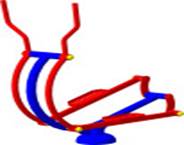 Велотренажер КС-216Гребной тренажер КС-215Гребной тренажер предлагает универсальный способ развить выносливость и силу. Хотя гребные тренажеры относят к группе кардиотренажеров, их с таким же успехом можно было отнести и к силовым. Тренируясь на гребном тренажере задействуются все группы мышц начиная от ног и заканчивая руками. И самое интересное — уличный гребной тренажер даст вам стрейч-тренировки («растяжка» мышц), которые не предложит ни один другой тренажер. С помощью этих упражнений можно значительно улучшить гибкость позвоночника, причем излишняя нагрузка на позвонки здесь практически исключена (находка для страдающих остеохондрозом).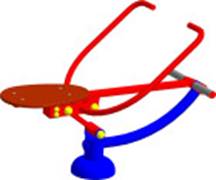 Тренажер «Твистер» КС-210Консул тренирует косые мышцы пресса, вестибулярный аппарат, способствует расслаблению организма. Тренажер рассчитан на тренировку трёх пользователей. Пользователь ставит ноги на упоры, а руки на обод, и выполняет вращательные движения нижней частью туловища, верхняя часть остаётся неподвижной.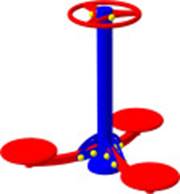 Рычажная тяга КС-220Рычажная тяга поможет вам легко поддерживать ваше тело в тонусе, накачать мышцы и быть всегда в самой хорошей форме.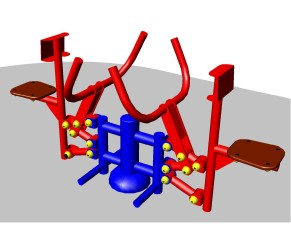 Беседка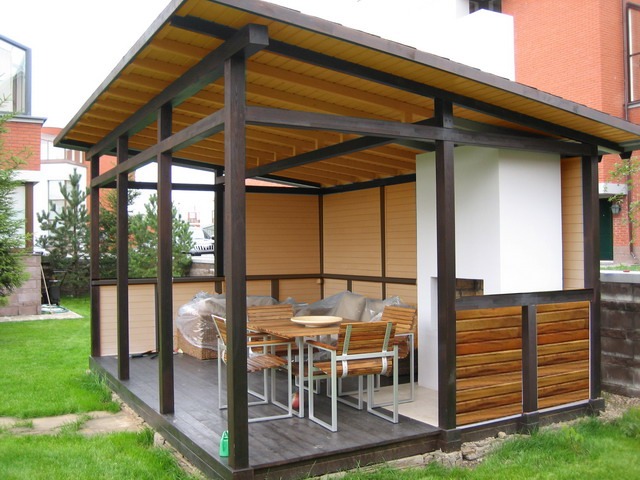  Место для организации передышки во время занятий спортом и установки необходимой аппаратуры для проведения спортивно-развлекательных мероприятий.Велогараж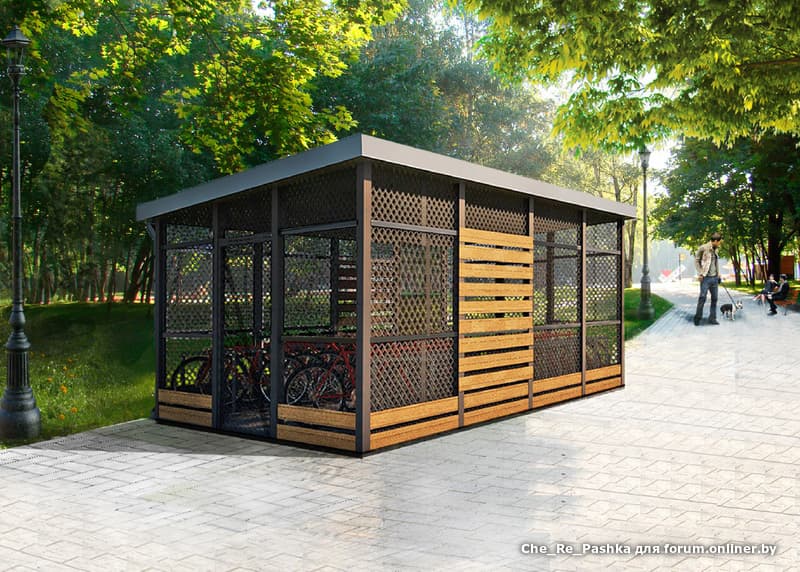 Предлагаемый нами тип конструкции имеет неглубокий фундамент (забетонированная труба под стойками), как его имеет и детская горка. Но такой велогараж может быть легко демонтирован и переставлен на иное место. Также он может не иметь покрытия. Поэтому это, как нам кажется, некапитальное сооружение.Кобринский ТЦСОН организует дежурство работников для поддерживания чистоты на площадке и обеспечивает своевременный ремонт тренажеров.Партнеры1.Отдел по образованию (по вопросам спорта и туризма) Кобринского райиспокома г.Кобрин, ул. Суворова 252.Управление по труду, занятости и социальной защите Кобринского райисполкомаг.Кобрин, ул. Суворова 252.Государственное учреждение образования «Кобринский районный центр экологии, туризма и краеведения»Г.Кобрин, улица Советская, дом 104а3.Кобринская районная организация общественного объединения «Белорусское общество инвалидов»Г.Кобрин, ул.Суворова,254.Брестская областная организация общественного объединения «Белорусское товарищество инвалидов по зрению»г. Брест, ул. Московская, 249 А5.Брестская областная организация общественного объединения «Белорусское общество глухих»Г.Брест, ул. Комсомольская, 46 Ленинский район